АДМИНИСТРАЦИЯ   ВЕСЬЕГОНСКОГО РАЙОНАТВЕРСКОЙ  ОБЛАСТИП О С Т А Н О В Л Е Н И Ег. Весьегонск26.12.2017                                                                                                                               № 625п о с т а н о в л я ю:1. Внести в  муниципальную программу муниципального образования Тверской области «Весьегонский район» «Совершенствование муниципального управления в Весьегонском районе»  на 2017-2019 годы (далее – программа), утвержденную постановлением администрации Весьегонского района от 28.12.2016 № 466, следующие изменения:1.1. в паспорте программы раздел «Объемы и источники финансирования муниципальной программы по годам ее реализации в разрезе подпрограмм» изложить в следующей редакции:1.2.  Раздел III «Подпрограммы» изложить в новой редакции: 1.3 Абзац 1 главы 3 «Объем финансовых ресурсов, необходимых для реализации Программы 2 «Осуществление государственных полномочий по государственной регистрации актов гражданского состояния и по составлению списка кандидатов в присяжные заседатели федеральных судов общей юрисдикции в Российской федерации», Задача 2 «Реализация государственных полномочий по обеспечению деятельности государственной регистрации актов гражданского состояния составляет 422 327 руб.1.4. Абзац 1 Подраздел I «Обеспечение деятельности главного администратора муниципальной программы» раздела IV «Обеспечивающая подпрограмма» изложить в новой редакции: «Подраздел I «Обеспечение деятельности главного администратора муниципальной программы».Общая сумма расходов на обеспечение деятельности администратора муниципальной программы, выделенная на период реализации муниципальной программы, составляет  21 341 851,64  руб.Объем бюджетных ассигнований, выделенный на обеспечение деятельности администратора муниципальной программы, по годам реализации муниципальной программы приведен в приложении 1 к настоящей муниципальной программе.Расходы на обеспечение деятельности  администратора муниципальной программы по годам реализации муниципальной программы в разрезе кодов бюджетной классификации приведены в приложении 1 к настоящей муниципальной программе»;1.5. Приложение 1 «Характеристика  муниципальной программы муниципального образования Тверской области «Весьегонский район» «Совершенствование муниципального управления в Весьегонском районе»  на 2017-2019 годы изложить в новой редакции (прилагается).2. Опубликовать настоящее постановление в газете «Весьегонская жизнь» и разместить на официальном сайте муниципального образования Тверской области «Весьегонский район» в информационно- телекоммуникационной сети Интернет.3. Настоящее постановление вступает в силу  со дня его принятия.4. Контроль за выполнением настоящего постановления возложить на управляющего делами аппарата главы администрации района Лисенкова С.В.И.о. главы администрации района                                          А. А. ТихоновО внесении изменений в постановление администрации Весьегонского района  от 28.12.2016 № 466Объемы и источники финансирования муниципальной программы по годам ее реализации  в разрезе подпрограммОбщий объем финансирования муниципальной программы на 2017 – 2019 годы -   62 944 324,64  руб., в том числе:за счет средств местного бюджета – 62 399 704 руб. по годам ее реализации:2017 год –   22 854 208,64  руб.Подпрограмма 1 -  761 430 руб.Подпрограмма 2  - 422 327 руб.Подпрограмма 3  - 66 000 руб.Подпрограмма 4 – 50 000 руб.Подпрограмма 5 – 0 руб.Подпрограмма 6 – 2600 руб.Подпрограмма 7 – 210 000 руб.Обеспечивающая подпрограмма  21 341 851,64 руб.2018 год -    20 228 808 руб.Подпрограмма 1 -  709 430 руб.Подпрограмма 2  - 323 300 руб.Подпрограмма 3  - 66 000 руб.Подпрограмма 4 – 50 000 руб.Подпрограмма 5 – 0 руб.Обеспечивающая подпрограмма  19 080 078 руб.2019 год -    19 861 308 руб.Подпрограмма 1 -  709 430 руб.Подпрограмма 2  - 323 400 руб.Подпрограмма 3  - 66 000 руб.Подпрограмма 4 – 50 000 руб.Подпрограмма 5 – 0 руб.Обеспечивающая подпрограмма 18 712 478 руб.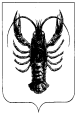 